Prescribed Medication Authorization Form for School Administration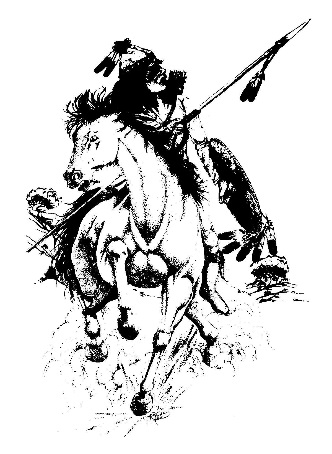 Pine Hill Schools, School Health OfficePO BOX 220 Pine Hill, NM 87357 Phone: 505-775-3242 ext. 2129When it is necessary for a student to receive prescribed medication(s) during the school day, the following directions to the school nurse or health assistant is required:(Note: Prescribing health care provider must fill out information below)Student’s Name ____________________________________________ D.O.B _________________________Name of medication(s): ____________________________________________________________________________________________________________________________________________________________Drug Strength __________________________________ Prescribing Dosage _________________________Route of Administration _____________________________________________________________________Time Schedule of Administration ______________________________________________________________Health care provider’s name (print) __________________________________________________________Health care provider’s signature __________________________________ Date _______________________To parent/guardian: You consent to the school nurse/health assistant to administer the prescribed medication as stated above to by the prescribing health care provider to be administered during the school day:Name of parent/guardian (print) _____________________________ Date ______________Signature of parent/guardian ________________________________ Date ______________Relationship to student: ___________________________ Contact Phone _________________NOTE: All medications are to be provided by a parent/guardian as follows:All medications administered at school should be made available to the school nursein a brand new and unopened pharmacy-labeled container, according to NMDOH.Prescription medication must be in a container with a current prescription label that matches the health care provider’s written order.Revised 09/22/21